Publicado en Madrid el 16/02/2021 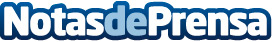 Entrevista a Enrique Bermudez, Founder at Telynet, sobre los avances en RA (Realidad Aumentada)"La RA es una simulación de la realidad, por tanto nos permite llevar a cabo, acciones como la implantación de un punto de venta"Datos de contacto:Departamento Comercial916622128Nota de prensa publicada en: https://www.notasdeprensa.es/entrevista-a-enrique-bermudez-founder-at Categorias: Nacional Programación Hardware Software Consumo Dispositivos móviles http://www.notasdeprensa.es